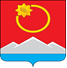 АДМИНИСТРАЦИЯ ТЕНЬКИНСКОГО ГОРОДСКОГО ОКРУГАМАГАДАНСКОЙ ОБЛАСТИР А С П О Р Я Ж Е Н И Е           03.06.2019 № 155-ра                 п. Усть-ОмчугОб окончании отопительного сезона 2018 - 2019 годов в населенных пунктах Тенькинского городского округаВ соответствии со ст. 7 Федерального закона от 06.10.2003 № 131-ФЗ  «Об общих принципах организации органов местного самоуправления в Российской Федерации», на основании справок ФГБУ «Колымское УГМС» о среднесуточной наружной температуре; на основании пункта 5 раздела 2 Правил предоставления коммунальных услуг собственникам и пользователям помещений в многоквартирных домах и жилых домов, утвержденных постановлением Правительства Российской Федерации от 6 мая 2011 г. № 354 «О предоставлении коммунальных услуг собственникам и пользователям помещений в многоквартирных домах и жилых домов»:	1. ООО «Тенька» завершить отопительный сезон 2018 – 2019 годов на территории муниципального образования «Тенькинский городской округ» с 04 июня 2019 года.2. В срок до 01 июля 2019 года и. о. директора А.П. Долгинину обеспечить проведение замеров остатков твердого топлива (угля) на котельных Тенькинского городского округа. 	3. Контроль исполнения настоящего распоряжения оставляю за собой.4. Настоящее распоряжение вступает в силу с момента его подписания и подлежит официальному опубликованию (обнародованию).И.о. главы Тенькинского городского округа                                  Л.В. Яковлева